Příloha č. 5Grafická příloha k RIS3 Libereckého krajeSeznam grafůGraf 1: Zaměstnaní v NH podle odvětví CZ-NACE v Libereckém kraji r. 2016	3Graf 2: Vzdělanostní struktura v Libereckém kraji a porovnání s celorepublikovým průměrem	4Graf 3: Podíl vysokoškolsky vzdělaných obyvatel v LK v roce 2016	4Graf 4: Podíl krajů na tvorbě hrubého fixního kapitálu ČR v roce 2015	5Graf 5: Tvorba hrubého fixního kapitálu (THFK) v Libereckém kraji a jeho podíl na ČR	5Graf 6: HDP na 1 obyvatele v krajích ČR v roce 2016	6Graf 7: Podíl krajů na tvorbě HDP ČR v roce 2016	6Graf 8: Počet ekonomických subjektů na 1000 obyvatel v roce 2016 (bez Prahy)	7Graf 9: Tržby za inovované produkty v roce 2014 celkem (v mil. Kč)	8Graf 10: Podíl podniků s technickou inovací v období 2012-2014	8Graf 11: Počty absolventů TUL podle skupin akreditovaných studijních programů (2005-2016)	9Graf 12: Počty absolventů technických věd a nauky na TUL	10Graf 13: Přímé zahraniční investice na 1 obyvatele bez Prahy k 31.12.2016 (tis. Kč)	10Graf 14: Nárůst přímých zahraničních investic v roce 2016 oproti roku 2012	11Graf 15: Saldo vývoje počtu obyvatel mezi lety 2007-2016	12Graf 16: Vývoj počtu obyvatel v LK a ČR mezi lety 2006-2016	13Graf 17: Vývoj průměrné hrubé měsíční mzdy (Kč)	13Graf 18: Vývoj průměrné hrubé měsíční mzdy v Libereckém kraji dle odvětví (Kč)	14Graf 19: Roční průměr obecné míry nezaměstnanosti v letech 2013-2016 (%)	15Graf 20: Vývoj průměrné roční obecné míry nezaměstnanosti v Libereckém kraji a porovnání s republikovým průměrem (%)	15Graf 21: Obecná míra nezaměstnanosti v Libereckém kraji dle vzdělanostní struktury mezi lety 2009-2016	16Graf 22: Přímá veřejná podpora VaV v soukromých podnicích v LK v roce 2016	17Graf 23: Zaměstnanci pracující ve výzkumu a vývoji podle krajů a hlavních sektorů jejich zaměstnání v roce 2016	18Graf 24: Vývoj počtu VaV zaměstnanců	19Graf 25: Vývoj počtu VaV pracovníků v Libereckém kraji a podíl těchto pracovníků na celkovém počtu VaV pracovníků v ČR mezi lety 2009-2016	19Graf 26: Zaměstnanci podnikatelského sektoru pracující ve VaV v Libereckém kraji	20Graf 27: Výdaje na VaV podle krajů ČR a zdrojů financování (sektor provádění VaV- podnikatelský)	20Graf 28: Výdaje na VaV v Libereckém kraji podle zdrojů jejich financování (mil. Kč v běžných cenách)	21Graf 29: Vývoj podílu výdajů na VaV k HDP v jednotlivých krajích	21Graf 30: Výdaje na VaV v krajích podle sektorů jako % na HDP v roce 2014	22Graf 31: Podíl výdajů na VaV k HDP daného kraje mezi lety 2012 - 2016	22Graf 32: Vývoj vývozu technologických služeb v Libereckém kraji (mil. Kč)	23Graf 33: Vývoj vývozu technologických služeb v LK a jeho podíl na ČR	24Graf 34: Vývoz technologických služeb podle skupin v roce 2015 (mil. Kč) bez Prahy	25Graf 35: Příjmy Libereckého kraje z vývozu technologických služeb	26Graf 36: Vývoj výdajů za dovoz technologických služeb do Libereckého kraje 2005-2012	27Graf 37: Vývoj technologické platební bilance Libereckého kraje a ČR (mil. Kč)	27Graf 38: Vývoz a dovoz jednotlivých typů technologických služeb v Libereckém kraji v roce 2012 (mil. Kč)	28Graf 39: Počet patentů platných v ČR k 31. 12. 2014 udělených přihlašovatelům z ČR podle krajů a typu přihlašovatele bez Prahy	29Graf 40: Patenty platné v ČR k 31. 12. 2014 udělené fyzickým osobám z ČR podle krajů	29Graf 41: Patenty platné v ČR k 31. 12. 2014 udělené veřejným vysokým školám z ČR podle krajů	30Graf 42: Patenty platné v ČR k 31.12.2014 udělené podnikům z ČR podle krajů	30Graf 43: Podíl krajů na celkovém počtu úspěšných projektů z OPPI (%)	31Graf 44: Počet projektů s účastí subjektů z Libereckého kraje a podíl na celkovém počtu projektů ve vybraných programech OPPI k 11. 5. 2016	31Graf 45: Míra investic podle krajů	32Graf 46: Hrubá přidaná hodnota podle odvětví CZ-NACE	32Graf : Zaměstnaní v NH podle odvětví CZ-NACE v Libereckém kraji r. 2016Zdroj:  ČSÚ, Statistická ročenka Libereckého kraje (vlastní zpracování)  Graf : Vzdělanostní struktura v Libereckém kraji a porovnání s celorepublikovým průměremZdroj: ČSÚ, Statistické ročenky Libereckého kraje (vlastní zpracování)Graf : Podíl vysokoškolsky vzdělaných obyvatel v LK v roce 2016Zdroj: ČSÚ, Statistické ročenky Libereckého kraje (vlastní zpracování)Graf : Podíl krajů na tvorbě hrubého fixního kapitálu ČR v roce 2015Zdroj: ČSÚ, Veřejná databáze (vlastní zpracování)Graf : Tvorba hrubého fixního kapitálu (THFK) v Libereckém kraji a jeho podíl na ČRZdroj: ČSÚ- Veřejná databáze (vlastní zpracování)Graf : HDP na 1 obyvatele v krajích ČR v roce 2016Zdroj: ČSÚ- Veřejná databáze (vlastní zpracování)Graf : Podíl krajů na tvorbě HDP ČR v roce 2016Zdroj: ČSÚ- Veřejná databáze (vlastní zpracování)Graf : Počet ekonomických subjektů na 1000 obyvatel v roce 2016 (bez Prahy)Zdroj: ČSÚ, Statistická ročenka České republiky (vlastní zpracování)Graf : Tržby za inovované produkty v roce 2014 celkem (v mil. Kč)Zdroj: ČSÚ, Inovační aktivity podniků v ČR - 2012 až 2014 (vlastní zpracování)Graf : Podíl podniků s technickou inovací v období 2012-2014Zdroj: ČSÚ, Inovační aktivity podniků v ČR - 2012 až 2014 (vlastní zpracování)Graf : Počty absolventů TUL podle skupin akreditovaných studijních programů (2005-2016)Zdroj: TUL, Výroční zprávy o činnosti Technické univerzity v Liberci 2005-2016 (vlastní zpracování)Graf 12: Vývoj počtu studentů vysokých škol technických oborů vzdělání podle krajůZdroj: ČSÚ, Statistická ročenka Libereckého kraje (vlastní zpracování)Graf : Počty absolventů technických věd a nauky na TULZdroj: TUL, Výroční zprávy o činnosti Technické univerzity v Liberci 2005-2016 (vlastní zpracování)Graf : Přímé zahraniční investice na 1 obyvatele bez Prahy k 31.12.2016 (tis. Kč)Zdroj: ČNB, Přímé zahraniční investice (vlastní zpracování)Graf : Nárůst přímých zahraničních investic v roce 2016 oproti roku 2012Zdroj: ČNB, Přímé zahraniční investice (vlastní zpracování)Graf : Saldo vývoje počtu obyvatel mezi lety 2007-2016Zdroj: ČSÚ- Veřejná databáze (vlastní zpracování)Graf : Vývoj počtu obyvatel v LK a ČR mezi lety 2006-2016Zdroj: ČSÚ- Veřejná databáze (vlastní zpracování)Graf : Vývoj průměrné hrubé měsíční mzdy (Kč)Zdroj: ČSÚ, Statistické ročenky Libereckého kraje (vlastní zpracování)Graf : Vývoj průměrné hrubé měsíční mzdy v Libereckém kraji dle odvětví (Kč)Zdroj: ČSÚ, Statistické ročenky Libereckého kraje (vlastní zpracování)Zdroj: ČSÚ, katalog produktů (vlastní zpracování)Graf : Roční průměr obecné míry nezaměstnanosti v letech 2013-2016 (%)Zdroj: ČSÚ - Veřejná databáze (vlastní zpracování)Graf : Vývoj průměrné roční obecné míry nezaměstnanosti v Libereckém kraji a porovnání s republikovým průměrem (%)Zdroj: ČSÚ- Veřejná databáze (vlastní zpracování)Graf : Obecná míra nezaměstnanosti v Libereckém kraji dle vzdělanostní struktury mezi lety 2009-2016Zdroj: ČSÚ, Statistické ročenky Libereckého kraje (vlastní zpracování)Graf : Přímá veřejná podpora VaV v soukromých podnicích v LK v roce 2016Zdroj: ČSÚ, Statistická ročenka Libereckého kraje  (vlastní zpracování)Graf : Zaměstnanci pracující ve výzkumu a vývoji podle krajů a hlavních sektorů jejich zaměstnání v roce 2016Zdroj: ČSÚ, Statistická ročenka České republiky (vlastní zpracování)Graf : Vývoj počtu VaV zaměstnancůZdroj: ČSÚ, Statistické ročenky České republiky  (vlastní zpracování)Graf : Vývoj počtu VaV pracovníků v Libereckém kraji a podíl těchto pracovníků na celkovém počtu VaV pracovníků v ČR mezi lety 2009-2016Zdroj: ČSÚ, Statistické ročenky České republiky  (vlastní zpracování)Graf : Zaměstnanci podnikatelského sektoru pracující ve VaV v Libereckém krajiZdroj: ČSÚ, Statistické ročenky České republiky (vlastní zpracování)Graf : Výdaje na VaV podle krajů ČR a zdrojů financování (sektor provádění VaV- podnikatelský)Zdroj: ČSÚ, Statistické ročenky České republiky (vlastní zpracování)Graf : Výdaje na VaV v Libereckém kraji podle zdrojů jejich financování (mil. Kč v běžných cenách)Zdroj: ČSÚ, ukazatele výzkumu a vývoje (vlastní zpracování)Graf : Vývoj podílu výdajů na VaV k HDP v jednotlivých krajíchZdroj: ČSÚ- Veřejná databáze (vlastní zpracování)Graf : Výdaje na VaV v krajích podle sektorů jako % na HDP v roce 2014 Zdroj: ČSÚ- Veřejná databáze (vlastní zpracování)Graf : Podíl výdajů na VaV k HDP daného kraje mezi lety 2012 - 2016Zdroj: ČSÚ- Veřejná databáze (vlastní zpracování)Graf : Vývoj vývozu technologických služeb v Libereckém kraji (mil. Kč)Zdroj: ČSÚ, Statistická ročenka Libereckého kraje (vlastní zpracování)Graf : Vývoj vývozu technologických služeb v LK a jeho podíl na ČRZdroj: ČSÚ, Statistická ročenka Libereckého kraje 2016 (vlastní zpracování)Graf : Vývoz technologických služeb podle skupin v roce 2015 (mil. Kč) bez PrahyZdroj: ČSÚ, Statistická ročenka Libereckého kraje 2016 (vlastní zpracování)Graf : Příjmy Libereckého kraje z vývozu technologických služebZdroj: ČSÚ, Technologická platební bilance - zahraniční obchod s technologickými službami (vlastní zpracování)Graf : Vývoj výdajů za dovoz technologických služeb do Libereckého kraje 2005-2012Zdroj: ČSÚ, Technologická platební bilance - zahraniční obchod s technologickými službami (vlastní zpracování)Graf : Vývoj technologické platební bilance Libereckého kraje a ČR (mil. Kč)Zdroj: ČSÚ, Technologická platební bilance - zahraniční obchod s technologickými službami (vlastní zpracování)Graf : Vývoz a dovoz jednotlivých typů technologických služeb v Libereckém kraji v roce 2012 (mil. Kč)Zdroj: ČSÚ, Technologická platební bilance - zahraniční obchod s technologickými službami (vlastní zpracování)Graf : Počet patentů platných v ČR k 31. 12. 2014 udělených přihlašovatelům z ČR podle krajů a typu přihlašovatele bez PrahyZdroj: ČSÚ, Patentové statistiky (vlastní zpracování)Graf : Patenty platné v ČR k 31. 12. 2014 udělené fyzickým osobám z ČR podle krajůZdroj: ČSÚ, Patentové statistiky (vlastní zpracování)Graf : Patenty platné v ČR k 31. 12. 2014 udělené veřejným vysokým školám z ČR podle krajůZdroj: ČSÚ, Patentové statistiky (vlastní zpracování)Graf : Patenty platné v ČR k 31.12.2014 udělené podnikům z ČR podle krajůZdroj: ČSÚ, Patentové statistiky (vlastní zpracování)Graf : Podíl krajů na celkovém počtu úspěšných projektů z OPPI (%)Zdroj: CzechInvest, Statistika čerpání dotací z programů OPPI (vlastní zpracování)Graf : Počet projektů s účastí subjektů z Libereckého kraje a podíl na celkovém počtu projektů ve vybraných programech OPPI k 11. 5. 2016Zdroj: CzechInvest, Statistika čerpání dotací z programů OPPI (vlastní zpracování)Graf : Míra investic podle krajů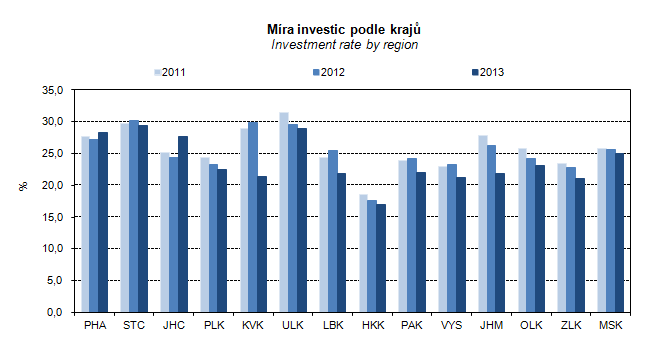 Zdroj: ČSÚGraf : Hrubá přidaná hodnota podle odvětví CZ-NACE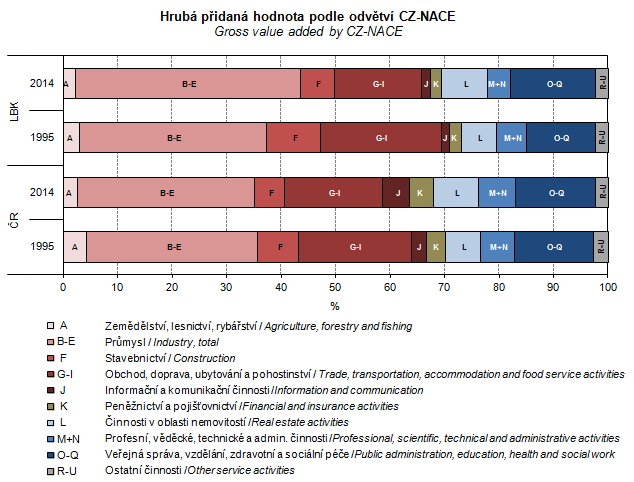 Zdroj: ČSÚ